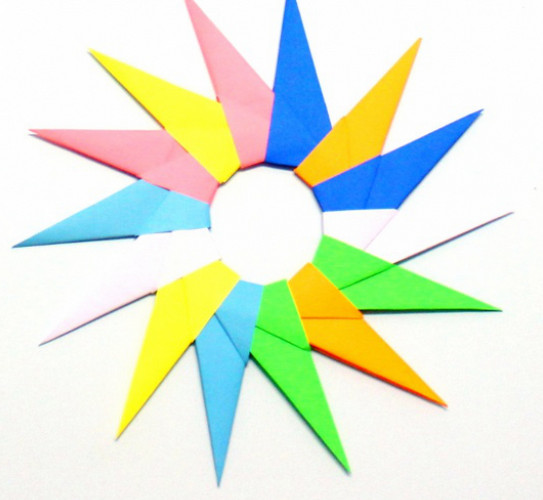 Тема: «Солнышко добра»   Цель: Познакомить учащихся с приёмом изготовления поделки солнца в технике оригами.   Задачи:  Предметные:- овладеть приёмом складывания поделки солнца из бумаги в технике оригами;- научиться подготавливать материалы к работе;- освоить приемы складывания бумажного квадрата;- продолжить работу по формированию первичных навыков чтения схем моделей.  Познавательные:- отвечать на простые вопросы;- понимать заданный вопрос, в соответствии с ним строить ответ в устной форме.  Регулятивные:- принимать учебную задачу;- учиться высказывать свое предположение (версию);- учиться готовить рабочее место и выполнять практическую работу по предложенному педагогом алгоритму с опорой на образец;- учиться совместно с педагогом и другими обучающимися давать эмоциональную оценку деятельности учащихся.Личностные:- положительно относиться к занятиям предметно-практической деятельности;- соблюдать гигиену учебного труда и уметь организовать рабочее место.Коммуникативные:- отвечать на вопросы педагога, товарищей по классу;- соблюдать простейшие нормы речевого этикета;- слушать и понимать речь других.Индивидуально – дифференцированная работа: - продолжить работу по закреплению навыков разрезания бумажного листа по намеченной линии.Основные методы и приёмы: показ; беседа – диалог; объяснение, сопровождаемое показом с опорой на схемы модели; выполнение действий с учащимися с проговариванием; динамическая пауза.Материалы и оборудование: листы цветной бумаги А-4 и А-3, демонстрационное оборудование (экран, проектор), образец для творческой работы, презентация к занятию, памятка “Правила труда”.Формы работы обучающихся: комбинированная.Технология: сотрудничества.Предварительная работа педагога: изучение методической литературы, составление конспекта занятия, изготовление демонстрационного образца поделки солнца, подбор слайдов, музыкальных заставок, создание презентации.Ход занятия   Ӏ. Организационная часть.    Педагог: РебятаЯ предлагаю вам на сегодняшнем занятии изготовить поделку солнышка в технике оригами. Педагог: Ребята, что вы знаете о данной технологии? (Ответы: это складывание фигурок из бумаги.)Верно, оригами – это древнейшее искусство складывания фигурок из бумаги. Название «оригами» происходит от японского «ori» — складывать и «kami» — бумага. Оригами – искусство складывания поделок из бумаги, в основном без использования ножниц и клея. Ребята, кто мне ответит, их какой страны пришла к нам эта техника. (Ответы детей: из Японии.). Педагог: Верно, ребята. Искусство оригами своими корнями уходит к Древнему Китаю, где была изобретена бумага. Педагог: Для изготовления поделки нам понадобятся листы бумаги А4. Можно использовать как один цвет, так и несколько. Мы взяли красный, желтый и оранжевый. - Какой формы бумажные листы лежат перед вами? (прямоугольной)Какая геометрическая фигура нам понадобится для работы? (квадрат) - Как из прямоугольника сделать квадрат? (ответы детей)  Ребята, предлагаю повторить правило вырезания квадрата из листа прямоугольной формы. (нужно приложить меньшую сторону прямоугольника к большей стороне, совместить их, провести пальцем по линии сгиба, полученную узкую полоску отрезать)- Что нам для этого понадобится? (ножницы)Педагог: Ребята, повторим основные правила безопасной работы с ножницами.- Ножницы лежат на столе с сомкнутыми концами.- Нельзя с ножницами играть.- Передаём ножницы колечками вперёд.Перед тем, как начать складывать наше солнышко, разомнем наши пальчики, чтобы они слаженно работали.Пальчиковая гимнастика «Голуби»Исходное положение: ладони раскрыты, пальчики слегка оттопырены, большие пальцы сцеплены друг с другом, небольшие взмахи обеими ладошками.— Голуби, голуби!Выставляются по очереди пальцы на обеих руках: указательный, большой, безымянный.— Раз, два, три!Небольшие взмахи обеими ладошками. — Прилетели голуби – сизари,Ладошки расправляются ровной поверхностью.— СелиОдна ладошка располагается сверху другой и слегка приподнята— И нахохлилисьОбе руки встают на парте вертикально, ладошки смотрят друг на друга— У дверей!Одна ладошка раскрыта, пальчики другой имитируют, как клюют птицы— Кто накормит крошками…Ладошки раскрываются, пальчики слегка оттопырены, большие пальцы сцеплены друг с другом, небольшие взмахи обеими ладошками— Сизарей?(Можно повторить дважды)ӀI. Основная часть.Педагог: 1. Приступаем к работе.  Из бумаги прямоугольной формы складываем квадрат. Отрезаем боковую лишнюю полоску. Получается квадрат.Помогаю в работе с отрезанием боковой полоски детям, нуждающимся в помощи.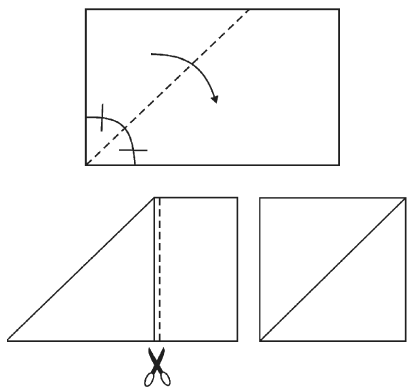 2. Итак, у нас получились листа квадратной формы. 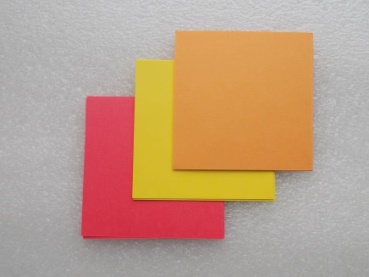 3. Затем складываем лист по двум диагоналям.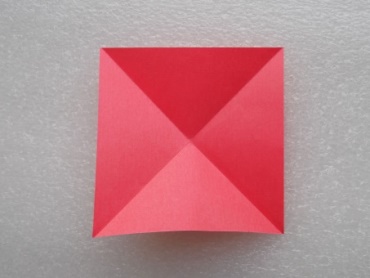 4. Каждый из уголков квадрата загибаем в сторону центра.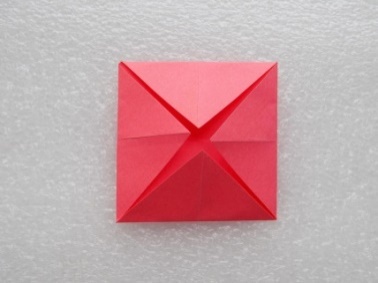 5. Делаем сгибы с двух сторон квадрата к средней линии. Образовавшийся внизу треугольник отгибаем назад.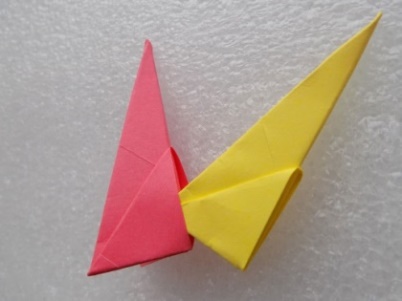 6. Переворачиваем заготовку на другую сторону и загибаем верхний угол.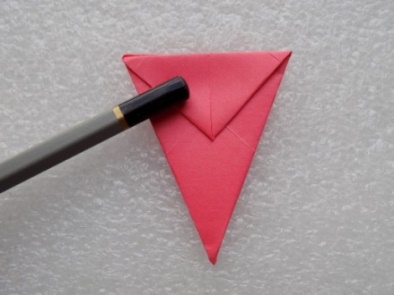 7. Складываем заготовку будущего лучика вдоль пополам.  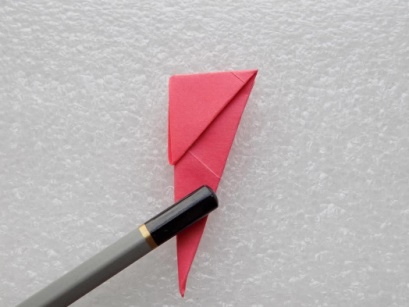           Педагог:  Наши руки, глаза и тело немного утомились. Дадим им возможность немного отдохнуть. Поможет снять мышечное напряжение и усталость птица, которая считается символом Японии – журавлик. (Выполняется физкультминутка. Слова сопровождаются движениями)Журавлик длинноногий,Покажи домой дорогу.Журавлик отвечает:"Топай правою ногой,Топай левою ногой,Махни правым ты крылом,Махни левым ты крылом,Клювом вправо поверни,Клювом влево поверни –Вот и в дом свой загляни!Педагог: Вот здоровья в чем секрет.                 Всем друзьям физкультпривет!                 Начинаем мы опять                  Мыслить, думать, воплощать!Продолжим нашу работу.8. Аналогично делаем несколько таких же модулей из бумаги другого цвета.  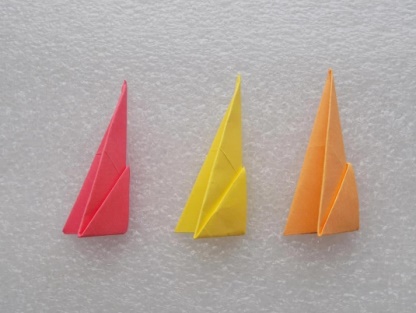 9. Далее нижний края одной заготовки вводим в нижнюю часть другой заготовки с противоположной стороны.  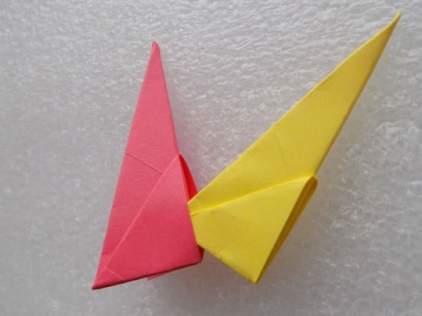 10. Таким образом, вставляем модули друг в друга. Собирать «лучики» солнца можно в любом понравившемся порядке цветов.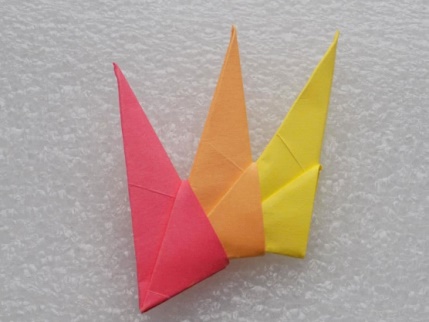 11. Постепенно продолжаем работу по соединению модулей.  Наше солнце начинает приобретать форму круга. 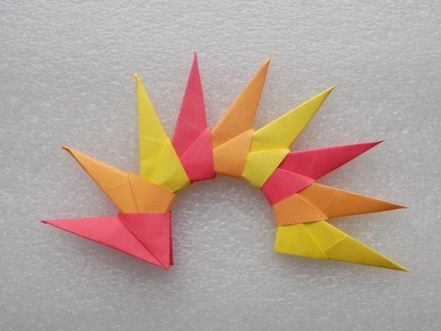 12. Замыкаем все лучики в круг тогда, когда видим, что получается ровный внутренний круг. В итоге наше солнце готово!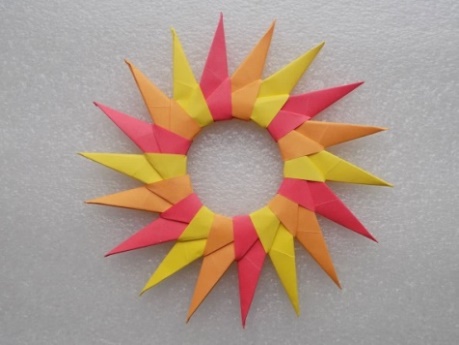 IӀI. Заключительная часть.Педагог: Ребята, что нового узнали сегодня? (Ответы учащихся)Чему научились на занятии? (Ответы учащихся) Вам понравилось наше сегодняшнее занятие? (Ответы учащихся) Ребята, все вы сегодня хорошо потрудились, правильно выполняли пошаговые этапы сборки. У вас получились отличные «солнышки».Педагог: Если вас пригласят в гости ваши друзья или родственники, то ваша поделка послужат им отличным подарком. Может так случится, что и ваши друзья захотят научиться делать такое солнышко. Я уверена, вы без труда покажете им, как это делать. Насколько больше света и тепла станет в доме ваших друзей!Педагог: Ребята, наше занятие походит к концу. Благодарю вас за работу. Предлагаю организовать выставку «солнышек» .( Ребята вывешивают свои поделки)